EnglishWritingHunger GamesDisciplinary writing – History (The Cold War)Disciplinary writing – Geography (Africa)ReadingHunger GamesSPaG focusColonsSemi colonsDeterminersPrepositionsDashesEllipsesSuffixesPrefixeshyphensPoetryCharge of the Light BrigadeClerihewMathsPercentages and statisticsMultiplication and divisionFractions, decimals and percentages and timetablesAlgebra and RatioProblem solvingMaths meetings will take place three times a week..Science ReproductionA sexual reproduction Sexual reproduction in non- flowering plantsSexual reproduction in flowering plantsReproduction in animalsGrowth stagesEvolutionFossils and Mary AnningInheritanceAdaptationCharles DarwinAlfred WallaceEnglishWritingHunger GamesDisciplinary writing – History (The Cold War)Disciplinary writing – Geography (Africa)ReadingHunger GamesSPaG focusColonsSemi colonsDeterminersPrepositionsDashesEllipsesSuffixesPrefixeshyphensPoetryCharge of the Light BrigadeClerihewDTSewing:Upcycling an old shirt/t-shirt for themselves/a friend to wearScience ReproductionA sexual reproduction Sexual reproduction in non- flowering plantsSexual reproduction in flowering plantsReproduction in animalsGrowth stagesEvolutionFossils and Mary AnningInheritanceAdaptationCharles DarwinAlfred WallaceMusic 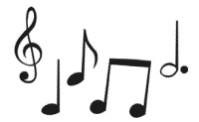 Blues and grovessing and play musically with increasing confidence and control• develop an understanding of musical composition, organising and manipulating ideas within musical structures and reproducingsounds from aural memory• play and perform in solo and ensemble contexts, using their voices and playing musical instruments with increasing accuracy,fluency, control and expression• improvise and compose music for a range of purposes using the inter-related dimensions of music• listen with attention to detail and recall sounds with increasing aural memory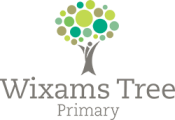 YEAR 6Curriculum OverviewSummer Term 2024Art Print MakingIntroduction to printmaking – Different types of printingThe stencil process – Screen-printingRelief printing – wood cuts/wood engraving and linocutsIntaglio printing – drypoint and etchingTake One Picture (National Gallery Project)Introduction to the pictureIssues raised for discussionLinks with the community/Ideas and mediaMaking the artworkFinishing artwork and assessment            PE 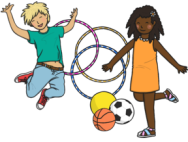 AthleticsRoundersSwimmingCricket (Chance to Shine)HandballPlease ensure that the children have a PE kit suitable for outdoor and indoor lessons. YEAR 6Curriculum OverviewSummer Term 2024        Geography South AmericaPast civilisations and empires.Andes mountains and Atacama DesertBrazil (Agriculture and Industry)The Amazon RainforestAfricaThe continent of AfricaPast civilisations and empires – Mansa Musa The Sahara Desert and Desertification.Food SecurityHistory World War II and the HolocaustIntroduction to World War IIThe Battle of BritainBletchley ParkThe HolocaustThe Home FrontThe Cold WarThe Cold War.The Arms Race between the USA and the USSRThe Cuban Missile CrisisThe Space RaceProxy Wars (wars that were fought between the USA and the USSR in other countries such as Korea).PSHE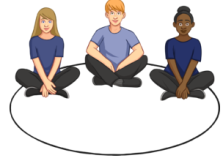 Growing and changingAppropriate touch (review) Puberty (review) Conception (new contentA world without judgementBreaking down barriersInclusion and acceptanceBritish values            Computing 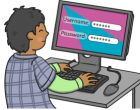 Text Adventures.To find out what a text-based adventure game is and to explore an example made in 2Create a Story  To use 2Connect to plan a ‘Choose your own Adventure’ type storyBloggingTo identify the features of successful blog writing  To understand how to contribute to an existing blog.RE Journey of life and deathPhilosophy and ethics